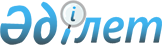 О внесении  изменений в решение городского маслихата от 28 сентября 2006 года № 28/252 «О назначении и выплате социальной помощи на приобретение топлива (уголь) специалистам государственных организаций здравоохранения, образования и спорта, социальной защиты населения  и культуры, проживающим и работающим в сельской местности»
					
			Утративший силу
			
			
		
					Постановление акимата города Актау Мангистауской области от 28  мая 2007 года № 37/326. Зарегистрировано Департаментом юстиции Мангистауской области от 04 июля 2007 года № 11-1-60. Утратило силу решением Актауского городского маслихата Мангистауской области от 12 апреля 2012 года № 2/26      Сноска. Утратило силу решением Актауского городского маслихата Мангистауской области от 12.04.2012 № 2/26(вводится в действие со дня подписания).      Примечание РЦПИ.

      В тексте документа сохранена пунктуация и орфография оригинала.

      В соответствии с Законами Республики Казахстан «О местном государственном управлении в Республике Казахстан» и «О государственном регулировании развития агропромышленного комплекса и сельских территорий», городской маслихат РЕШИЛ:



      1. Внести изменение в решение городского маслихата от 28 сентября 2006 года № 28/252 (зарегистрировано № 11-1-41), опубликовано в газете «Огни Мангистау» от 7 ноября 2006 года № 180 (9680), в газете «Мангистау» № 179 (6984) от 4 ноября 2006 года «О назначении и выплате социальной помощи на приобретение топлива (уголь) специалистам государственных организаций здравоохранения, образования и спорта, социальной защиты населения и культуры, проживающим и работающим в сельской местности»:



      в пункте 10, исключить слова «и в Департамент координации занятости и социальных программ».



      2. Настоящее решение вводится в действие со дня официального опубликования.

 

       Председатель сессии                     К. Корганбекова

      

      Секретарь городского

      маслихата                               Ж. Матаев 

 

      СОГЛАСОВАНО:

      Начальник городского отдела

      занятости и социальных программ

      Айтбатырова К.М

      28 мая 2007 год
					© 2012. РГП на ПХВ «Институт законодательства и правовой информации Республики Казахстан» Министерства юстиции Республики Казахстан
				